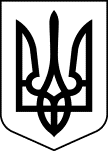 ВИКОНАВЧИЙ ОРГАН КИЇВСЬКОЇ МІСЬКОЇ РАДИ(КИЇВСЬКА МІСЬКА ДЕРЖАВНА АДМІНІСТРАЦІЯ)ДЕПАРТАМЕНТ ЕКОНОМІКИ ТА ІНВЕСТИЦІЙвул.Хрещатик, . Київ, 01044, тел. (044) 202-72-78, Сall-центр (044) 15-51E-mail: org@guekmda.gov.ua   Код ЄДРПОУ 04633423Голові постійної комісії Київської міської ради з питань торгівлі, підприємництва та регуляторної політикиО. БРОДСЬКОМУШановний Олександре Яковичу!В Департаменті економіки та інвестицій розглянуто лист постійної комісії Київської міської ради з питань торгівлі, підприємництва та регуляторної політики від 26.02.2020 № 08/286-48 щодо пропозицій та зауважень до проєкту рішення Київської міської ради «Про встановлення плати за доступ до елементів інфраструктури об’єктів будівництва, транспорту, енергетики, кабельної каналізації електрозв’язку, будинкової розподільної мережі комунальної власності територіальної громади міста Києва» (далі – проєкт рішення), що надійшли від Інтернет Асоціації України (лист від 20.02.2020 № 15) та Асоціації «Телекомунікаційна палата України» (лист від 20.02.2020 № 2423), та за результатами опрацювання повідомляємо, що на подібні зауваження та пропозиції Асоціації «Телекомунікаційна палата України» відповідь надана листом Департаменту економіки та інвестицій від 02.01.2020 № 050/22-15, копія якого додається. Результати опрацювання пропозицій наданих листом Інтернет Асоціації України від 20.02.2020 № 15 зазначені у таблиці, що наведене нижче.Додатково акцентуємо увагу, що більшість зауважень та пропозицій до проєкту рішення, які висловлені вищезазначеними організаціями, містять повтори норм права, які містяться в інших нормативно-правових актах, що є недопустимим відповідно до вимог законодавства України.     Додаток: на 9 арк. в 1 прим.     З повагоюДиректор			 	             Наталія МЕЛЬНИКОлена СТРИЖИУСВіта ШЕВЦОВА  2026070_____________ № ___________________на № ____________ від _____________№ з/пЗміст пропозиціїВраховано/не врахованоПояснення щодо не врахування пропозиції1Пункт 2.1 проєкту рішення викласти в наступній редакції: «2.1. Забезпечувати на договірній основі безперешкодний та недискримінаційний доступ операторів та провайдерів телекомунікацій, уповноважених ними осіб, до інфраструктури об’єктів будівництва, транспорту, енергетики, кабельної каналізації електрозв’язку, будинкової розподільної мережі, які закріплені на праві господарського відання або оперативного управління, в тому числі перебувають на балансі.».Не врахованоУ назві та пункті 1 проєкту рішення зазначено, що об’єктами є елементи інфраструктури об’єктів будівництва, транспорту, енергетики, кабельної каналізації електрозв’язку, будинкової розподільної мережі комунальної власності територіальної громади міста Києва.2Пункт 2.2 проєкту рішення викласти в наступній редакції: «2.2. Визначати у договорах з доступу розмір плати за доступ до об’єктів згідно з відповідною методикою визначення плати за доступ до елементів інфраструктури об’єкта доступу, затвердженою відповідним центральним органом виконавчої влади чи Національною комісією, що здійснює державне регулювання у сфері зв’язку та інформатизації».Не врахованоАбзацом першим пункту 7 статті 17 Закону України «Про доступ до об’єктів будівництва, транспорту, електроенергетики з метою розвитку телекомунікаційних мереж» визначено, що розмір плати за доступ до елементів інфраструктури об’єкта доступу визначається власником інфраструктури цього об’єкта доступу згідно з методикою визначення плати за доступ до елементів інфраструктури об’єкта доступу, затвердженою відповідним державним органом влади згідно з цим Законом. Статтями 6 – 10 визначені повноваження відповідних державних органів влади, в тому числі, щодо розроблення та затвердження методик визначення плати за доступ до елементів інфраструктури об’єкта доступу.Відповідно до законодавства, державним органом є орган державної влади, в тому числі колегіальний державний орган, інший суб’єкт публічного права, незалежно від наявності статуту юридично особи, якому згідно із законодавством надані повноваження здійснювати від імені держави владні управлінські функції, юрисдикція якого поширюється на всю територію України або на окрему адміністративно-територіальну одиницю.